Протокол 
 рассмотрения заявок на участие в запросе котировок в электронной форме 
 0351100001719000035 
 
Заказчиком является: ФЕДЕРАЛЬНОЕ ГОСУДАРСТВЕННОЕ БЮДЖЕТНОЕ ОБРАЗОВАТЕЛЬНОЕ УЧРЕЖДЕНИЕ ВЫСШЕГО ОБРАЗОВАНИЯ "СИБИРСКИЙ ГОСУДАРСТВЕННЫЙ УНИВЕРСИТЕТ ПУТЕЙ СООБЩЕНИЯ"Идентификационный код закупки: 191540211315554020100100640368690000 
Определение поставщика осуществляет: ФЕДЕРАЛЬНОЕ ГОСУДАРСТВЕННОЕ БЮДЖЕТНОЕ ОБРАЗОВАТЕЛЬНОЕ УЧРЕЖДЕНИЕ ВЫСШЕГО ОБРАЗОВАНИЯ "СИБИРСКИЙ ГОСУДАРСТВЕННЫЙ УНИВЕРСИТЕТ ПУТЕЙ СООБЩЕНИЯ" 
1. Наименование объекта закупки: 
 Оказание услуг по амбулаторному обслуживанию сотрудников, предоставляемые поликлиниками для Томского техникума железнодорожного транспорта - филиала университета в 2019 году 
2. Начальная (максимальная) цена контракта: 278 313 руб. 
3. Извещение о проведении настоящего запроса котировок в электронной форме и котировочная документация были размещены «15» мая 2019 года на сайте Единой информационной системы в сфере закупок (ЕИС) по адресу в сети «Интернет»: http://zakupki.gov.ru и на сайте Единой электронной торговой площадки (АО «ЕЭТП») по адресу в сети «Интернет»: http://roseltorg.ru. 
4. Процедура рассмотрения заявок на участие в запросе котировок в электронной форме 0351100001719000035 проводилась котировочной комиссией «04» июня 2019 г. в 9-00ч. (время НСК) по адресу 630049, г. Новосибирск, ул. Дуси Ковальчук, 191, ауд. Л-206.
5. Состав котировочной комиссии: 
 
На заседании котировочной комиссии (Единая комиссия СГУПС) при рассмотрении заявок на участие в запросе котировок в электронной форме присутствовали: 
 
Председатель комиссии: Васильев Олег Юрьевич 
Член комиссии: Шабурова Ирина Галеновна 
Член комиссии: Макарова Вероника Александровна 
6. По окончании срока подачи заявок до 03.06.2019 17:00:00 [GMT +7 Красноярск] было «дата, время» подана одна заявка на участие в запросе котировок в электронной форме 0351100001719000035. 
7. Признать запрос котировок в электронной форме 0351100001719000035 несостоявшимся на основании ч. 14 ст. 82.3 Федерального закона № 44-ФЗ в связи с тем, что по окончании срока подачи заявок на участие в запросе котировок в электронной форме после продления в соответствии с ч. 1 ст. 82.6 Федерального закона № 44-ФЗ срока подачи заявок на участие в данном запросе котировок подана только одна заявка на участие в данном запросе котировок в электронной форме. 
8. Котировочная комиссия рассмотрела поданную заявку на участие в запросе котировок в электронной форме, а также информацию и электронные документы участника запроса котировок в электронной форме, предусмотренные ч. 11 ст. 24.1 Федерального закона № 44-ФЗ, на предмет соответствия требованиям Федерального закона № 44-ФЗ и извещения о проведении запроса котировок, в порядке, установленном ст. 82.4 Федерального закона № 44-ФЗ и приняла решение: 
 
Сведения о решении каждого члена котировочной комиссии: 
 
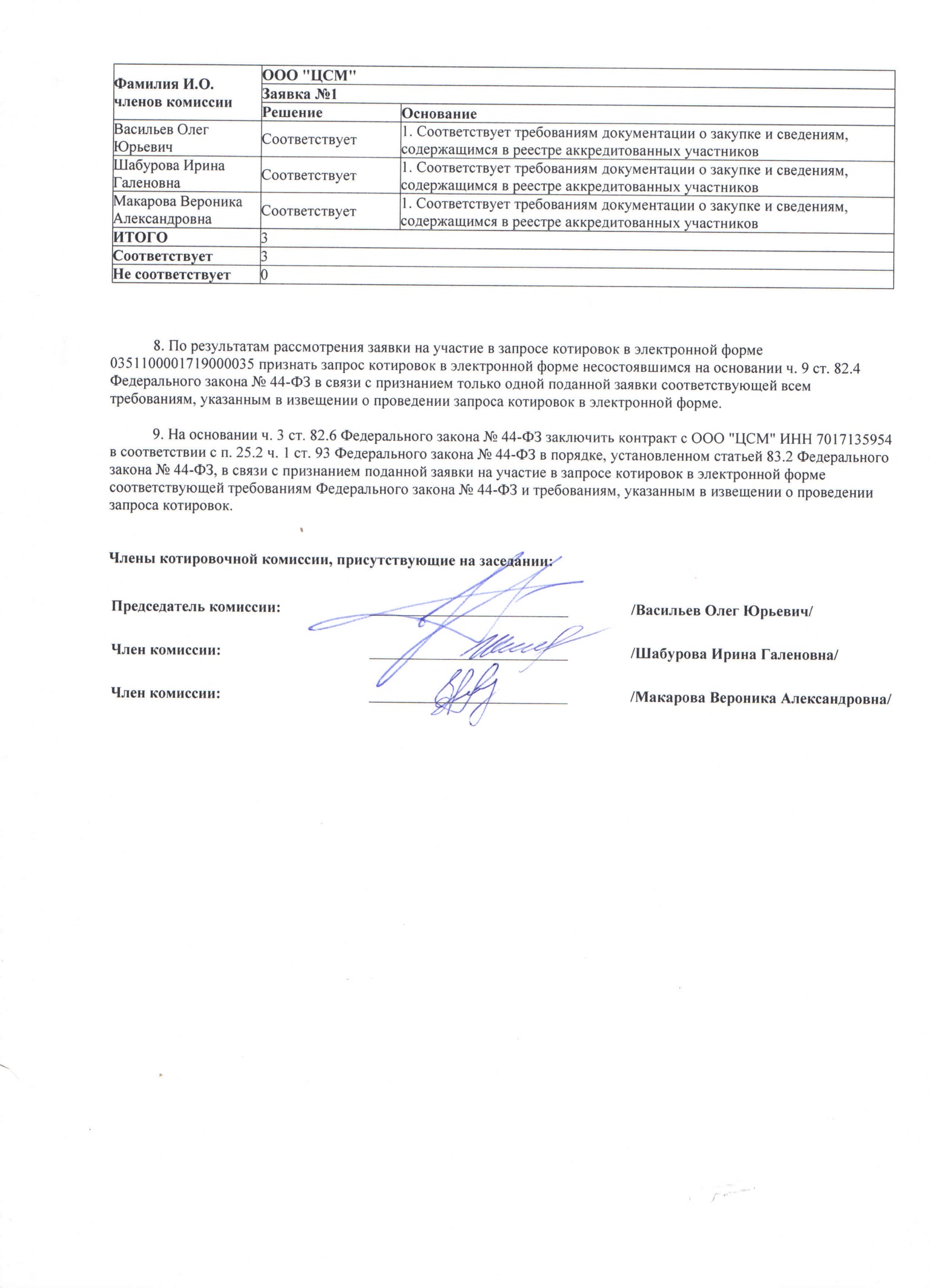 г. Новосибирск«04» июня 2019г. 
№ п/пИдентификационный номер заявкиУчастник закупкиРешениеОбоснование решения1№1ООО "ЦСМ"СоответствуетСоответствует требованиям